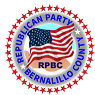 RPBC WELCOME CENTER REQUEST TO BOOK YOUR EVENT USING OUR OFFICE SPACEREQUESTED BY: YOUR EVENT: DATE OF EVENT: TIME OF EVENT: Best email and phone to reach you:INFORMATION OF YOUR EVENT: WHAT DO YOU NEED FROM THE OFFICE STAFF TO MAKE YOUR EVENT SUCCESSFUL? YOUR RESPONSIBILITIES: 1. DO YOU HAVE A KEY TO OPEN THE OFFICE (NEEDED IF AFTER OFFICE HOURS)?  2. IF SERVING FOOD, WHAT SET-UP DO YOU NEED? 3. Please CLEAN UP. 4. HAVE A GREAT TIME!!!! RPBC WELCOME CENTER8900 C SAN MATEO NEALBUQUERQUE, NM 87113505-508-5624This event will appear on the office calendar and the RPBC.Gop Website under RPBC CalendarFor assistance please call: WINNIE @ 505-980-9362 OR DAPHNE @ 505-681-4278